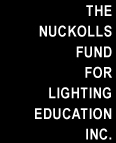 									For Immediate UseFor additional information, contact:Jeffrey A. Milham, The Nuckolls Fund for 	Lighting Education, jeffmilham@aol.comVilma Barr, Barr Publicity & Editorial Services,	917-796-4318, vilmaebarr.bpes@gmail.com“Architectural Lighting Design Workshops” Video Now Posted on Nuckolls Fund WebsiteExcerpts of workshops conducted at six universities by Professor Cindy Limauro now available on the The Nuckolls Fund for Lighting Education WebsiteA comprehensive video summary of highlights from “Architectural Lighting Design Workshops,” developed and presented by lighting designer and educator Professor Cindy Limauro, has been posted to the website of The Nuckolls Fund for Lighting Education at www.nuckollsfund.org. The Fund awarded Limauro two annual grants of $20,000 each to work with educators at selected schools of architecture. The video includes the highlights from Limauro’s one-day interactive workshops to introduce basic lighting design concepts to upper class and graduate architecture students and faculty. Limauro has now received a third grant of $20,000 to fund presentations to an additional four design schools in 2015-2016, starting this fall. She is a professor of lighting design at Carnegie Mellon University’s School of Architecture and School of Drama in Pittsburgh. The Nuckolls Fund program was developed to encourage the initiation of new courses or expansion of existing programs in lighting design. Her workshop combines hands-on lab demonstrations utilizing light labs where students combine fixtures and lamps to create illuminated settings, and illustrated lectures. Six universities have so far participated in the program, each attended by an average of over 80 students and faculty. Feedback was enthusiastic at Northeastern University, University of Texas at Austin, California Polytechnic State University, University of California-Berkeley, University of Michigan, and Arizona State University. Limauro has been invited back to present the workshop at UT-Austin by Professor Keith Simon and at Cal Poly by Professor Sandy Stannard as a prelude to their taking over the teaching of the workshops as part of future curricula. From their comments, Limauro proposed to The Nuckolls Fund that she direct a video to run approximately one-hour and 45-minutes as a teaching aid to lighting and design educators who want to adapt highlights of the workshops as a teaching tool. Her proposal was approved and The Nuckolls Fund provided financial support for the video’s production and editing. It is divided into three sections: Lecture/Demo, “Learning to See Light”; Lab Exercise #1: “Creating Focus and Contrast”; and Lab Exercise #2, “Time, Place and Mood.” The lab exercises are carried out by student groups using their own fixture set-up to produce an arrangement to achieve a specific visual objective, including solutions to lighting that convey themes of time, place, and mood. Professor Limauro spends a week at each school, setting up and testing the lighting equipment for the workshop, staging the workshop with the students, and then meeting with faculty who were involved with assisting in the arrangements for the presentation.  “I am very hopeful that my model of teaching can be sustained,” Limauro says. “Thanks to The Nuckolls Fund grant, I can be an advocate for developing lighting education resources and for sharing responses from school to school,” Limauro believes.	Now in its twenty-seventh year, The Nuckolls Fund for Lighting Education was established in honor of lighting designer and educator James L. Nuckolls. It has given a total of $935,000 for the advancement of lighting education in North America through an annual distribution of grants and awards to educators, design professionals, and students.	To view the video and learn more about The Nuckolls Fund for Lighting Education, please visit:  www.nuckollsfund.org.# # #Photo:CaptionA video image from “Architectural Lighting Design Workshops” shows Professor Cindy Limauro explaining a lighting exercise to an architecture student. The workshop program was developed for The Nuckolls Fund for Lighting Education by Professor Limauro of Carnegie-Mellon University and is presented to architecture students at universities around the U.S. A video of excerpts taken at a recent workshop is now available on www.nuckollsfund.org. Photo: Courtesy, The Nuckolls Fund for Lighting Education